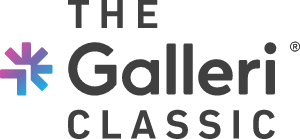 THE GALLERI CLASSIC MEDIA CREDENTIAL APPLICATION INSTRUCTIONSWorking media members representing editorial news media organizations can now apply for a media credential to the PGA TOUR Champions’ The Galleri Classic – March 20-26, 2023 on the Dinah Shore Tournament Course at Mission Hills Country Club in Rancho Mirage, Calif. – at https://mediacredentials.pgatourhq.com.The deadline to submit media credential applications is Wednesday, March 15. Each media outlet should submit one application for all of its staff members intending to cover The Galleri ClassicIn order to be considered for accreditation to The Galleri Classic, each media member listed on an application must be on a working assignment with the intent to produce or publish original editorial content before, during or immediately after the tournament on air, in print, or online on behalf of a credible editorial news outlet. The Galleri Classic media credentials will not be granted to employees of media organizations otherwise.Media members intending to attend The Galleri Classic with the sole purpose of publishingcontent on social media platforms do not qualify for media accreditation and will not be considered.Those working on a freelance/contract basis cannot directly apply for a media credential. An assigning editor from the hiring media outlet must submit the media credential request on their behalf.If this is your first time visiting https://mediacredentials.pgatourhq.com, you must create an account with a username (your email address) and password. Please follow the below directions to successfully submit a media credential application:•	Register (create an account with username & password) and log in at https://mediacredentials.pgatourhq.com•	Sign in & click on “Credentials,” then follow directions to apply for The Galleri Classic•	Be sure to click ‘Submit’ when you have completed your application. Failure to ‘Submit’ will leave your application in ‘Draft’ status and your application will not be eligible for consideration.Submitting a media credential application does not guarantee media credential approval. Each media credential application is reviewed by tournament officials, in compliance with PGA TOUR media regulations, and is approved or declined at the tournament’s and PGA TOUR’s discretion. You will be notified via e-mail on the status of your credential request as the event draws nearer.If you encounter technical difficulties with the website, registering or making your credential request online, please contact the PGA TOUR’s Tracey Veal (904-273-3688; traceyveal@pgatourhq.com).If you have further questions regarding The Galleri Classic, visit www.thegallericlassic.com for the latest news and information or contact media relations representative Damian Secore (damians@bzapr.com, 951-454-6047). We look forward to seeing you at the 2023 Galleri Classic.#	#	#